Załącznik nr 1 do Specyfikacji Istotnych Warunków Zamówienia - Gmina Kołaczkowo 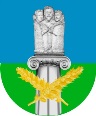 OFERTA
ODBIERANIE I TRANSPORT ODPADÓW KOMUNALNYCH 
OD WŁAŚCICIELI NIERUCHOMOŚCI ZAMIESZKAŁYCH 
I CZĘŚCI NIERUCHOMOŚCI NIEZAMIESZKAŁYCH 
Z TERENU GMINY KOŁACZKOWO ZAMAWIAJĄCY:	 	GMINA KOŁACZKOWO				PLAC REYMONTA 3				62-306 KOŁACZKOWO				tel.  (61) 4385 - 324				fax. (61) 4385 - 321				REGON 631258112				NIP 789-170-73-30WYKONAWCA: …………………………………………………………………………….Adres: 	.…….Tel	Fax……………….........................................
REGON ………………………………….. NIP………………................................................
e-mail 	Zobowiązania WykonawcyNawiązując do ogłoszenia o zamówieniu publicznym: 
„Odbieranie i transport odpadów komunalnych od właścicieli nieruchomości zamieszkałych i części nieruchomości niezamieszkałych z terenu Gminy Kołaczkowo”oferujemy wykonanie zamówienia, zgodnie z wymogami Specyfikacji Istotnych Warunków ZamówieniaZamówienie za cenę ryczałtową BRUTTO  (za 24 miesiące): …….……………………………………….
SŁOWNIE:   

..……………………………………………………………………………………………….Zapoznaliśmy się ze specyfikacją istotnych warunków zamówienia i nie wnosimy do niej zastrzeżeń oraz przyjmujemy warunki w niej zawarte.Uważamy się za związanych niniejszą ofertą na czas wskazany w SIWZ  tj. 30 dni od upływu terminu do składania ofert.Pozyskaliśmy wszystkie informacje pozwalające na sporządzenie oferty oraz wykonanie 
w/w zamówienia.Zawarte postanowienia umowy zostały przez nas zaakceptowane i obowiązujemy się 
w przypadku przyznania nam zamówienia do zawarcia umowy w miejscu i terminie wyznaczonym przez Zamawiającego.Oferta została złożona na	stronach podpisanych i kolejno ponumerowanych od nr….… do nr…..….	Oświadczamy, że:następujące części zamówienia powierzymy podwykonawcom**:…………………………………………………………………………………………………zamówienie zrealizujemy bez udziału podwykonawców **.Pod groźbą odpowiedzialności karnej oświadczamy, że załączone do oferty dokumenty opisują stan faktyczny i prawny na dzień sporządzania oferty (art. 297 Kodeksu karnego). Oświadczamy, że niniejsza oferta oraz wszelkie załączniki do niej są jawne i nie zawierają informacji stanowiących tajemnicę przedsiębiorstwa w rozumieniu przepisów o zwalczaniu nieuczciwej konkurencji, za wyjątkiem informacji i  dokumentów zamieszczonych 
w dokumentacji ofertowej na stronach nr	………………………….
 Pełnomocnik w przypadku składania oferty wspólnejNazwisko, imię	Stanowisko	Telefon	Fax	Zakres**:
do reprezentowania w postępowaniu**do reprezentowania w postępowaniu i zawarcia umowy**do zawarcia umowy**…………………………                                 	   ………………………………………Data								Wykonawca
              								       lub 	
							        		upełnomocniony 							przedstawiciel WykonawcyKażda ewentualna poprawka w formularzu oferty musi być parafowana przez osobę upoważnioną** niepotrzebne skreślićWYKONAWCA:………………………………………
………………………………………………………………………………(pełna nazwa/firma, adres, w zależności
 od podmiotu: NIP/PESEL, KRS/CEiDG)reprezentowany przez:………………………………………
(imię, nazwisko, stanowisko/podstawa 
do reprezentacji)OŚWIADCZENIE WYKONAWCY na podstawie art. 24 ust. 1 ustawy z dnia 29 stycznia 2004 r.  Prawo zamówień publicznych (dalej jako: ustawa Pzp), Na potrzeby postępowania o udzielenie zamówienia publicznego pn. 
ODBIERANIE I TRANSPORT ODPADÓW KOMUNALNYCH 
OD WŁAŚCICIELI NIERUCHOMOŚCI ZAMIESZKAŁYCH 
I CZĘŚCI NIERUCHOMOŚCI NIEZAMIESZKAŁYCH 
Z TERENU GMINY KOŁACZKOWOprowadzonego przez Gminę Kołaczkowo, oświadczam, co następuje:Nie podlegam wykluczeniu na podstawie art. 24 ust.1 ustawy Pzp oraz spełniam warunki udziału 
w niniejszym postępowaniu. …………….……. (miejscowość), dnia ………….……. r. 		…………………………………………Podpis osoby upoważnionejUWAGA: Nie dołączać do oferty. Poniższe oświadczenie (oryginał) należy przekazać Zamawiającemu w ciągu 3 dni od dnia zamieszczenia na stronie internetowej Zamawiającego informacji z otwarcia ofert, o których mowa w art. 86 ust. 5 ustawy PzpWYKONAWCA:………………………………………
………………………………………………………………………………(pełna nazwa/firma, adres, w zależności
 od podmiotu: NIP/PESEL, KRS/CEiDG)reprezentowany przez:………………………………………
(imię, nazwisko, stanowisko/podstawa 
do reprezentacji)OŚWIADCZENIE WYKONAWCY dotyczące przynależności lub braku przynależności do grupy kapitałowej, o której mowa 
w art. 24 ust. 1 pkt 23, składane przez Wykonawcę na podstawie art. 24 ust. 11 ustawy PzpNa potrzeby postępowania o udzielenie zamówienia publicznego pn.
ODBIERANIE I TRANSPORT ODPADÓW KOMUNALNYCH 
OD WŁAŚCICIELI NIERUCHOMOŚCI ZAMIESZKAŁYCH 
I CZĘŚCI NIERUCHOMOŚCI NIEZAMIESZKAŁYCH 
Z TERENU GMINY KOŁACZKOWOprowadzonego przez Gminę Kołaczkowo oświadczam, co następuje nie należę/ymy do grupy kapitałowej w rozumieniu ustawy z dnia 16 lutego 2007 roku 
o ochronie konkurencji i konsumentów (Dz. U. t. j. z 2015 r. poz. 184, 1618 i 1634) z Wykonawcami, którzy złożyli w niniejszym postępowaniu oferty; …………….……. (miejscowość), dnia ………….……. r.                 …………………………………………(podpis) należę/ymy do tej samej grupy kapitałowej  w rozumieniu ustawy z dnia 16 lutego 2007 roku 
o ochronie konkurencji i konsumentów (Dz. U. t.j. z 2015 r. poz. 184, 1618 i 1634) z Wykonawcami, którzy złożyli w niniejszym postępowaniu oferty tj. :……………………………………………………………………………………………………………………………………Jednocześnie w celu wykazania, że istniejące między nami powiązania nie prowadzą do zakłócenia konkurencji w niniejszym postępowaniu o udzielenie zamówienia przedkładam stosowne dokumenty i/lub informacje, stanowiące załącznik do niniejszego oświadczenia ……………………………………………………………………………………………………………………………………

…………….……. (miejscowość), dnia ………….……. r.                 	………………………………………………        (podpis)Określenie przedmiotu zamówieniaCena ryczałtowa
 netto 
za 1 miesiąc
(zł)VAT
(%)Kwota ryczałtowa brutto 
za 1 miesiąc
(zł)Deklaracja likwidacji dzikich wysypisk(do max 20Mg)TAK / NIE
Odbieranie i transport odpadów komunalnych
od właścicieli nieruchomości zamieszkałych i części nieruchomości niezamieszkałychz terenu Gminy Kołaczkowo
(ryczałt za 1 miesiąc)Określenie przedmiotu zamówieniaCena ryczałtowa 
nettoza 24 miesiące
(zł)VAT
(%)Kwota ryczałtowa bruttoza 24 miesiące(zł)Deklaracja likwidacji dzikich wysypisk(do max 20Mg)TAK / NIEŁączna cena ofertowa 
za cały okres obowiązywania umowy 
(ryczałt miesięczny x 24)